Материалы к семинару в рамках работы МРЦ  по теме:«Формирование «субъект –субъектных» отношений в процессе педагогической деятельности как средство повышения качества образования»Определение субьект –субъектных отношений:«Субъект-субъектные отношения - это тип отношений, складывающийся в учебно-воспитательном процессе образовательного учреждения, состоящий в создании паритетного участия обучающихся и обучающих в организации и осуществлении совместной деятельности.» Это те отношения, которые формируют так называемые «педагогику сотрудничества» и «педагогику ненасилия». Это то, что мы называем «диалоговым обучением». Происходит это при субъективации личности ученика, что возможно следующими средствами: а) делегирование учащимся ряда учительских, в том числе и дидактических полномочий; б) признание и обеспечение выполнения прав ребенка и его родителей по отношению к школе и обучению; в) развитие детского самоуправления как в учебном, так и внеучебном процессе; г) повышение доверия к детям со стороны педагогов, уважения к их достоинству и чести; воспитание у детей духовно-нравственных качеств; е) создание в образовательном учреждении уклада жизни, соответствующего и развивающего культурологические традиции народа, выходцами из которого являются дети. 

Педагога как субъекта педагогической деятельности характеризуют целеполагание, активность, педагогическое самосознание, адекватность самооценки и уровня притязаний и т. д. В этой ситуации ребенок выступает как исполнитель требований и задач, поставленных педагогом. При разумном субъектно-объектном взаимодействии формируются и закрепляются положительные качества детей: исполнительность, дисциплинированность, ответственность; ребенок накапливает опыт приобретения знаний, овладевает системой, упорядоченностью действий. Однако до тех пор, пока ребенок является объектом педагогического процесса, т. е. побуждение к деятельности будут постоянно исходить от педагога, познавательное развитие ребенка будет не эффективным. Ситуация, когда не требуется проявление инициативы, ограничение самостоятельности формирует чаще негативные стороны личности. Воспитатель «видит» своих воспитанников весьма односторонне, в основном с точки зрения соответствия/несоответствия нормам поведения и правилам организуемой деятельности.

 Субъектно-субъектные отношения содействуют развитию у детей способности к сотрудничеству, инициативности, творческого начала, умения конструктивно решать конфликты. Активизируется сложнейшая работа мыслительных процессов, воображения, активизируются знания, отбираются нужные способы, апробируются разнообразные умения. Вся деятельность приобретает личностную значимость для ребенка, формируются ценные проявления активности и самостоятельности, которые при устойчивом укреплении субъектной позиции могут стать его личностными качествами. Педагог при субъектно-субъектном взаимодействии понимает своих воспитанников более личностно, такое взаимодействие получило название личностно-ориентированное. Личностно-ориентированный педагог максимально содействует развитию способности ребенка осознавать свое «Я» в связях с другими людьми и миром в его разнообразии, осмысливать свои действия, предвидеть их последствия, как для других, так и для себя. Педагогическая деятельность при такого рода взаимодействии носит диалогический характер. М. Бахтин считает, что ребенок лишь в диалоге, входя во взаимодействие с другим субъектом, познает себя, через сравнение с другим, через сопоставление его выбора и выбора своего.Именно такой подход сейчас позиционируется как одно из требований ФГОС в противовес субъект- объектным отношениям. Раньше учитель был авторитетной фигурой, и практически всеми этот авторитет признавался. Учитель имел много власти, он больше управлял учениками, их родителями. 
Сейчас другое время и другие требования в соответствии с которыми предполагается выстраивание процесса обучения не столько на основе управления, преподнесения готовых знаний, сколько на основе сотрудничества, приглашения к совместной деятельности и учеников, и их родителей. 
Это непросто, потому что с-с отношения - совсем другой способ выстраивания взаимодействия, обучения.
Это совершенно иной взгляд на другого человека- будь то ребенок или его родитель или коллега по работе.
Если действительно начать выстраивать такие отношения с участниками обр. проц., то нужно понимание: многое нужно менять и учитывать.
Подобные отношения требуют очень много личных затрат: если я хочу, чтобы другой для меня стал субъектом, а не объектом, я должна понять, почувствовать и присвоить следующее:
- другой, неважно какого он возраста, тоже человек, как и я;
- он живой, как и я;
- у него есть жизнь, во многом отличающаяся от моей;
- он , как и я, многое чувствует, даже не осознавая этого;
- его интересы, чувства, установки, цели могут быть совсем не похожими на мои;
- он может не любить то, что люблю я и любить то, что не люблю я;
- другой, как и я, тоже хочет заботы, безопасности, уважения, признания, возможности принадлежать группе значимых людей.;
Зная, видя и понимая все это, мне необходимо установить с другим отношения, где есть место нашему взаимодействию, где есть возможность услышать друг друга, передать другому частичку себя, своих знаний, умений, обменяться мыслями, чувствами, установками.
То есть установить такие отношения, где есть место и мне и Другому.
Это сложно, долго, эмоционально затратно, результат может быть отдален во времени, но оно того стоит! 
Для обучении  данному типу отношений необходимо погрузиться в несколько тем, в которых вы бы немного могли почувствовать " вкус" пребывания в отношениях, где другой- субъект, а не объект. 
Это следующие темы:
- Чувства. Это часть нас, которая делает нас живыми и даёт возможность понять, почувствовать жизнь внутри себя и жизнь других;
Что вы знаете об этой части вас?
Как наши чувства помогают или мешают нам выстраивать с-с отношения с другими людьми. 
Как можно управлять своими чувствами.
( Как можно научиться управлять машиной, если не знаешь, как и что работает, зачем нужна та или иная педаль, где и что включается. Так и чувствами нельзя научиться управлять, если о них ничего не знаешь).
Как мы обращаемся с чувствами, которые не любим испытывать?
Эмоциональное поле, которое мы создаем
Можно использовать:
* метафорические карты " О природе и погоде"
* игра с мячиком " Я знаю названия чувств"
* на что похожа моя жизнь? ( сравнить с игрушками, предметами или нарисовать)
- Отношения. Я и другие. 
Способы оставаться в контакте с собой и другими людьми. 
Какие наши действия способствут прерываю или построению контакта с другими, как нам позволяют или не дают удержаться в с-с отношениях. 
Сценарии поведения в отношениях с другими. ( Если мы опираемся на сценарий, то это с- о отношения. Мы в этот момент игнорируем то, что происходит в данный момент в контакте и " хватаемся" за что-то привычное, знакомое, чтобы остаться правыми. Но чаще всего, такое поведение оказывается неэффективным).
* Упражнение с пластилином: я и ученик - слепить и расположить на одном листе ( посмотреть в программе " Дорога к дому")
* упражнение с разными уровнями общения.
- Потребности.Какие потребности есть у нас, у других? Как они влияют на нашу жизнь? 
- Установки в отношении себя и других. Как они влияют на отношения.
( Мы знаем, как должно быть! И часто в этом мы бываем правы. Но если нам важно, чтобы наши установки были приняты детьми, из родителями, нам в первую очередь, нужно позаботиться о том, какие у нас отношения. Создаем ли мы поле взаимодействия, в котором нас слышат, понимают, принимают, хотят быть на нас похожими?) 
Иллюстрации к теме «Субъект- субъектные отношения»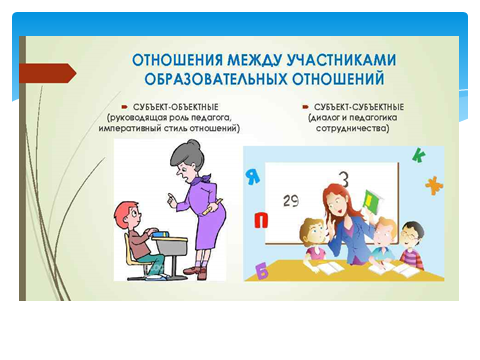 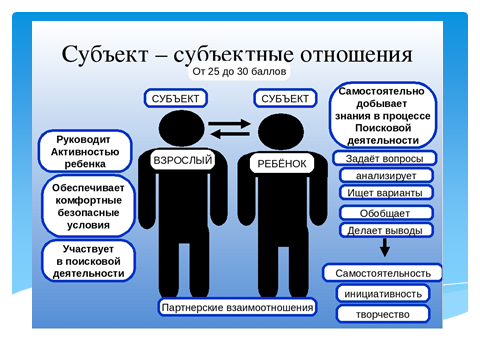 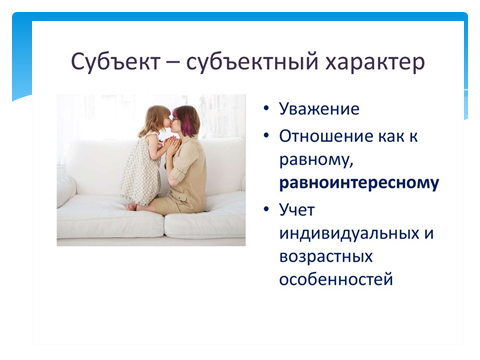 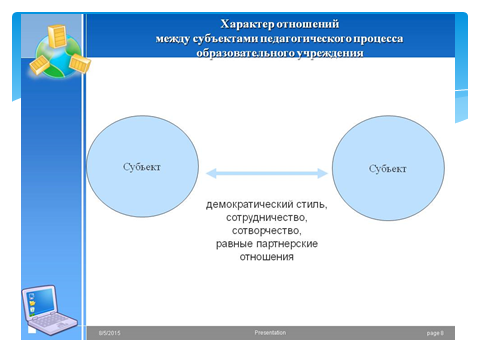 